15.05.2020Рабочее тело. Основные законы идеальных газов.1.Уравнение состояния идеального газаВ технической термодинамике широко применяют понятие об идеальном газе. Под идеальным газом понимают газ, у которого отсутствуют силы взаимодействия между молекулами, а молекулы не имеют объема, т.е. представляют собой материальные точки. Реально такого газа нет, но введение понятия «идеальный газ» позволило составить простые математические зависимости между величинами, характеризующими состояние тела, и на основе законов для идеальных газов создать стройную теорию термодинамических процессов.Все реальные газы при высоких температурах и малых давлениях почти полностью подходят под понятие “идеальный газ”  и практически по свойствам не отличаются от него. Состояние идеального газа – это предельное состояние реального газа, когда давление стремится к нулю.Параметры идеального газа связаны между собой уравнением Клапейрона:P v = R T.	(1.1)Для произвольной массы газа уравнение имеет следующий вид:P V = m R T,	(1.2)где V – полный объем, м3;R – газовая постоянная, Дж / (кг К).Рассмотрим физическую суть газовой постоянной. Для этого выразим ее из уравнения Клапейрона (1.1):R = P v / T	(1.3)или с учетом единиц измерения – Н м / (кг К).Таким образом, газовая постоянная численно равна работе, которую выполняет 1 кг газа, если повысить его температуру на 1оС. Газовая постоянная не зависит от параметров газа, а зависит от его химического состава и структуры. Значения для различных газов приведены в справочниках.Рассмотрим уравнение Клапейрона для 1 кмоля газа:P v  =    R T,	(1.4)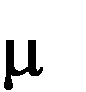 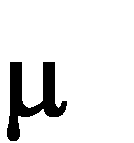 где v - объем 1 кмоля, м3 / кмоль;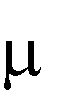  -	масса	1кмоля	(мольная	масса),	масса,	выраженная	в килограммах, численно равная атомной массе.Уравнение	(1.4)	носит	название	уравнения	Менделеева- Клапейрона.Для определения мольного объема вспомним закон Авогадро: при одинаковых температуре и давлении в равных объемах газа содержится одно и то же количество молекул или 1 моль любого газа при нормальных условиях занимает один и тот же объем:v  = 22.4 л/моль = 22.4 м3/кмоль.	(1.5)Выразим из уравнения (1.4) произведение	R и определим его значение при нормальных условиях:R = 101325 * 22.4 / 273 = 8314	Дж/(кмоль К).При	подстановке	полученной	величины	в	уравнение	(1.4) получим вторую формулировку уравнения Менделеева-Клапейрона:P v  = 8314 T.	(1.6)Величину R = 8314 Дж/(кмоль К) называют универсальной газовой постоянной. Это величина, постоянная для всех газов при нормальных физических условиях, она не зависит от химического состава газа, но в отличие от газовой постоянной зависит от параметров газа.2.Смеси идеальных газовНа производстве редко используют отдельные газы, чаще используют смеси газов. Смеси идеальных газов характеризуются тем, что в них каждый газ ведет себя независимо от других газов. Это подтверждается законом Дальтона – каждый газ в смеси газов осуществляет парциальное давление. Парциальное давление отдельного газа газовой смеси – это такое давление, которое имел бы этот газ находясь один в том же количестве, в том же объеме и при той же температуре, что и в смеси:Р = Р1 + Р2 + … + Рi ,	(1.7)т.е. общее давление смеси газов равно сумме парциальных давлений этих газов.Для характеристики смеси газов используют массовые и объемные доли. Массовая доля – отношение массы данного газа (mi) к общей массе смеси (m):gi = mi / m.Объемная доля – отношение объема отдельно взятого газа, входящего в состав смеси, (vi) к общему объему смеси (v):ri = vi / v.Нетрудно заметить, чтоgi = 1,	ri = 1.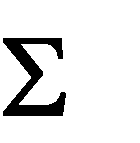 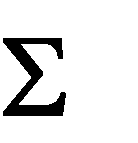 Зависимости между массовыми и объемными долями, полученные на основе закона Авогадро (1.5) и уравнения Менделеева-Клапейрона (1.4), имеют следующий вид:gi = ri Rсм / Ri ; ri = gi Ri / Rсм .Парциальное давление каждого газа, составляющего смесь, можно определить, зная объемную долю газа ( ri ):Pi = ri P .Установлено, что смеси идеальных газов полностью подчиняются законам идеальных газов. Их состояние характеризуется уравнением Клапейрона (1.2):P Vсм = m Rсм T ,	(1.8) где Rсм – газовая постоянная смеси идеальных газов, Дж/ (кг К).Для определения значения Rсм запишем уравнение Клапейрона для і – го газа:Pi vi = mi Ri T .	(1.9)Выразим массу каждого газа через массовую долю газа gi и общую массу m и подставим в уравнение (1.9):mi = m gi ;	Pi vi = m gi Ri T.Для смеси газов получим:Pi Vсм = m T (  gi Ri)  или  P Vсм= m Т  (gi    Ri) .  (1.10)  При сравнении уравнений (1.8) и (1.10) получим выражение для определения газовой постоянной смеси:Rсм = (    gi Ri).Газовая постоянная смеси равна алгебраической сумме произведений массовых долей газов, составляющих смесь, на их газовые постоянные.Газовую постоянную смеси можно определить и через универсальную газовую постоянную:Rсм = 8314 /μсм  ;	Rсм = 8314	(gi /   і), где μсм – молекулярная масса смеси газов, кг / кмоль; μі - молекулярная масса отдельного газа, кг / кмоль.Молекулярная масса смеси газов равна алгебраической сумме произведений объемных долей отдельных газов (ri), входящих в смесь, на их молекулярные массы (ri):см =  (ri    i    ).3.Теплоемкость идеального газа Теплоемкость	–	это	количество	тепла,	необходимое	длянагрева тела на один градус. Удельная теплоемкость – количество тепла, необходимое для нагревания единицы количества вещества на один градус. В зависимости от единиц измерения количества вещества различают :  массовую теплоемкость – С , Дж / (кг К);  объемную теплоемкость – С’, Дж / (м3 К);мольную теплоемкость - С , Дж / (кмоль К).Между	различными	видами	теплоемкостей	существует следующая зависимость:С’ = С  / 22.4 ;	С = С	С = С’ /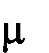 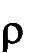 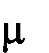 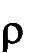 Различают среднюю (С) и истинную (С) теплоемкость:С = q1-2 / (t2 – t1) ,	С = lim (	/	= dq / dt = dq / dT,где q1-2 – теплота, подводимая к газу в процессе нагревания от температуры t1 до температуры t2 .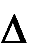 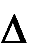 Истинная теплоемкость – первая производная от количества теплоты, подводимой в процессе нагрева к телу, по его температуре.Теплоемкость газа не постоянна. Она зависит от температуры и давления. Влияние давления на теплоемкость газов незначительное, поэтому обычно учитывают только влияние температуры.Зависимости средней теплоемкости от температуры:  если тело нагревается от 0 до некоторой температуры t -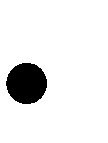 С = a + b t / 2;  если тело нагревается от температуры t1 до температуры t2 -С = a + b (t1 + t2) ,где a, b, – коэффициенты, зависящие от природы газа, определяются экспериментально и приводятся в справочных таблицах.Количество теплоты, необходимое на нагрев тела, можно определить следующим образом:Q = m С (t2 - t1).Теплоемкость зависит от способа подвода теплоты к газу. Чаще всего используют 2 способа:  при V = const ( изохорный процесс ) - Cv;  при P = const ( изобарный процесс ) - Ср.Теплоемкости при постоянном давлении и постоянном объеме связаны между собой следующими соотношениями:Ср = Cv + R ;   Ср / Cv = к ,	(1.11)где R - газовая постоянная, Дж /( кг К);к  -  показатель  адиабаты  ,  зависит  от  количества  атомов  в молекуле газа: для одноатомных газов - к = 1.66; для двухатомных газов - к = 1.4; для трех- и многоатомных - к = 1.33 .Анализ уравнений (1.11) показывает, что во время нагревания газа при P=const затрачивается тепла больше, чем при V=const.Значение теплоемкости приближенно можно рассчитать следующим образом:CV = R / (К - 1) ; CP = К R / (К – 1).Массовую  Ссм  и объемную С’см	теплоемость газовых смесей определяют по формулам:Cсм = Σ (Ci gi ) ;	C’см= Σ (C’i ri ) ,где Ci – массовая теплоемкость отдельного газа, Дж / (кг К); gi – массовые доли газов, составляющих смесь;C’i – объемная теплоемкость отдельного газа, Дж / (м3 К); ri – объемные доли газов, составляющих смесь.Контрольные вопросыКакие виды давлений Вы знаете и какой из них используется в качестве термодинамического параметра?С какой целью введено понятие «идеальный газ»?Что характеризует уравнение Клапейрона? В чем заключается физическая суть газовой постоянной?Газовая	постоянная	и	универсальная	газовая	постоянная, отличие и связь между ними.Охарактеризуйте особенности смесей идеальных газов и их основные характеристики.В чем причина такого многообразия видов теплоемкостей?Задание на дом.1.Изучить теоретический материал2. Ответьте на контрольные вопросы  (письменно)Выполненное задание присылать на адрес электронной почты saschabgsha1981@yandex.ru  с пометкой в теме письма:Идеальный газ ФИО гр.31